Тамақтану сапасына мониторинг жүргізу комиссияның тексеріс ақпараты2022 жылдың қыркүйек айының 23 күні тамақтану сапасына мониторинг жүргізу комиссия мүшелері мектеп асханасына тексеріс жүргізді. Асханада балаларды тамақтандыруды ұйымдастыру сапасын бақылау нәтижесінде санитарлық-эпидемиологиялық шектеу шаралары бұзылмағаны анықталды. Ас дайындау бөлмесіндегі ыдыс-аяқтар таңбаланған және жеке арнайы шкафта сақталған. Барлық асхананың бөлмелері құрғақ және санитарлық талаптарға сай. Азық –түлікті сақтау температурасының нормасы сақталынған.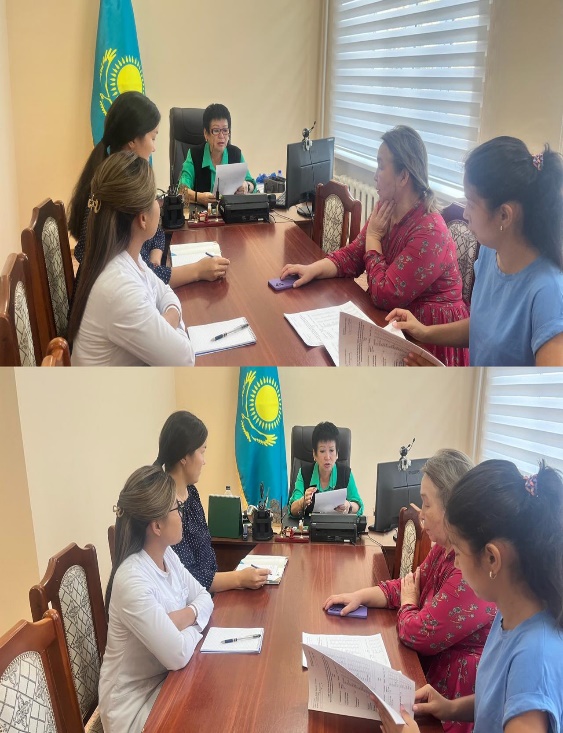 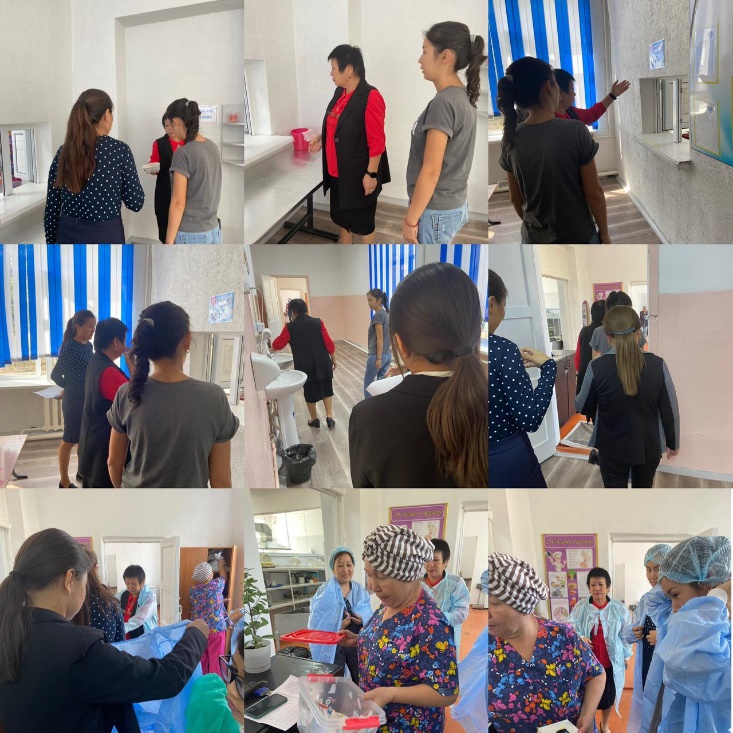 Орындаған: әлеуметтік педагогЖ.ТөлегенИнформация о проверкипроведение мониторинга качества питания23 сентября 2022 года члены комиссии по мониторингу качества питания провели проверку школьной столовой. В результате контроля качества организации питания детей в столовой установлено, что санитарно-эпидемиологические ограничительные меры не нарушены. Посуда в кухонной комнате маркирована и хранится в отдельном специальном шкафу. Все помещения столовой сухие и соответствуют санитарным требованиям. Соблюдена норма температуры хранения продуктов.